	В соответствии с Бюджетным кодексом Российской Федерации, Федеральным законом от 06.10.2003 № 131 «Об общих принципах организации местного самоуправления в Российской Федерации», Законом Санкт-Петербурга от 23.09.2009 № 420-79 «Об организации местного самоуправления в Санкт-Петербурге», Уставом внутригородского Муниципального образования Санкт-Петербурга муниципальный округ Лиговка-Ямская, руководствуясь распоряжением местной Администрации Муниципального образования от 13.10.2015 № 165 «Об утверждении Порядков разработки, реализации, оценки эффективности муниципальных программ и ведомственных целевых программ  внутригородского Муниципального образования Санкт-Петербурга муниципальный округ Лиговка-Ямская» местная Администрация Муниципального образования Лиговка-ЯмскаяПОСТАНОВЛЯЕТ:1.Внести изменения и дополнения в Приложение № 6 к постановлению местной Администрации внутригородского Муниципального образования Санкт-Петербурга муниципальный округ Лиговка - Ямская от 25.09.2017 № 32 «Об утверждении муниципальных программ, ведомственных целевых программ и непрограммных направлений деятельности на 2018 год»: 1.1.«Организация и проведение досуговых мероприятий для жителей Муниципального образования», согласно приложению № 1 к настоящему постановлению.2.Опубликовать настоящее постановление в официальном печатном издании Муниципального Совета Муниципального образования Лиговка-Ямская - газете «Лиговка-Ямская» и разместить в информационно - телекоммуникационной сети «Интернет» на официальном сайте  Муниципального образования Лиговка-Ямская (ligovka-yamskaya.ru/лиговка-ямская.рф).3.Настоящее постановление вступает в силу на следующий день после дня его официального опубликования (обнародования).4.Контроль за выполнением настоящего постановления оставляю за собой.Глава местной Администрации                                                                                                         О.Ю. БукановаЕ.В. Родин717-87-44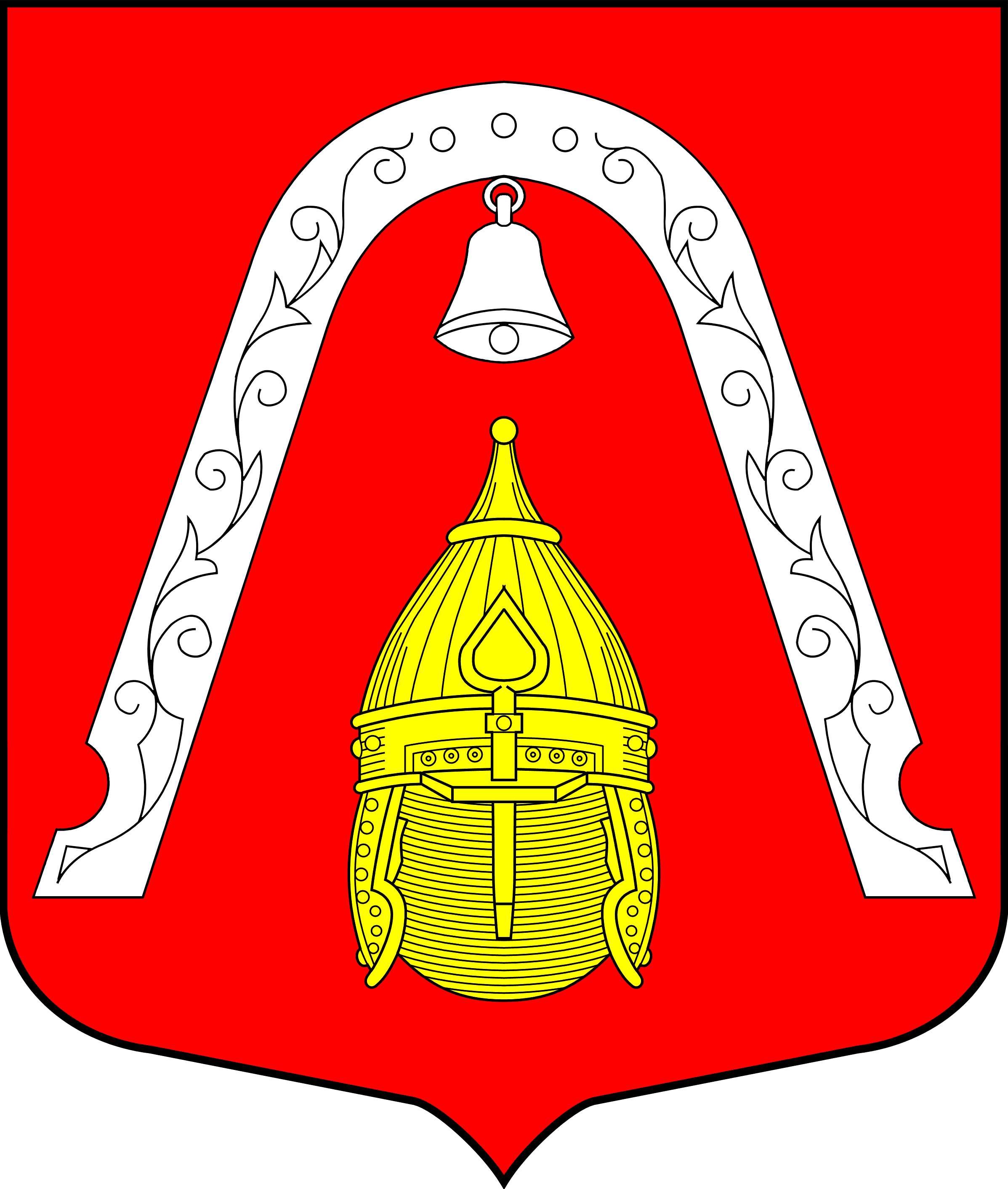 ВЕДОМСТВЕННАЯ ЦЕЛЕВАЯ ПРОГРАММА ВНУТРИГОРОДСКОГО МУНИЦИПАЛЬНОГО ОБРАЗОВАНИЯ САНКТ-ПЕТЕРБУРГАМУНИЦИПАЛЬНЫЙ ОКРУГ ЛИГОВКА-ЯМСКАЯ НА 2018 ГОД«ОРГАНИЗАЦИЯ И ПРОВЕДЕНИЕ ДОСУГОВЫХ МЕРОПРИЯТИЙ, ДЛЯ ЖИТЕЛЕЙ  МУНИЦИПАЛЬНОГО ОБРАЗОВАНИЯ»во исполнение вопроса местного значения:«ОРГАНИЗАЦИЯ И ПРОВЕДЕНИЕ ДОСУГОВЫХ МЕРОПРИЯТИЙ, ДЛЯ ЖИТЕЛЕЙ МУНИЦИПАЛЬНОГО ОБРАЗОВАНИЯ» Санкт-Петербург2017ПАСПОРТВЕДОМСТВЕННОЙ ЦЕЛЕВОЙ ПРОГРАММЫ  ВНУТРИГОРОДСКОГО  МУНИЦИПАЛЬНОГО ОБРАЗОВАНИЯ САНКТ-ПЕТЕРБУРГАМУНИЦИПАЛЬНЫЙ ОКРУГ ЛИГОВКА - ЯМСКАЯХарактеристика области реализации  программы1.1.Аналитическая справка (динамика и прогноз)Досуговые мероприятия, проводимые  Муниципальным образованием неизменно пользуются  огромным спросом и всегда находят отклик в душе жителей округа, что выражается в благодарностях, которые граждане  оставляют в журнале отзывов и предложений. Тем не менее, существующая практика реализации вопроса местного значения, требует расширения форм досуга за счет кружковой деятельности.Цели и задачи программыЦель программы: Привлечение жителей Муниципального образования к досуговым мероприятиям, организация свободного времени жителей округаОрганизация и проведение  досуговых  мероприятий, пропагандирующих изучение истории страны и мотивирующих на расширение кругозора и способствующих всестороннему развитию личности Основные направления деятельности:Проведение тематических экскурсий  и интерактивных программ для жителей округа;Организация посещения театров и концертов;Кружковая деятельность, направленная на расширение кругозора и развитие творческого потенциала жителей;Периодическое размещение материалов о проводимых мероприятиях в муниципальной газете «Лиговка-Ямская, на официальном  сайте Муниципального образования  Лиговка-Ямская и в соответствующей группе в социальной сети «ВКонтакте».3.  ПЕРЕЧЕНЬ МЕРОПРИЯТИЙ  ПРОГРАММЫ НА  2018 год4. Ресурсное обеспечение  программы4.1. Бюджет внутригородского муниципального образования Санкт-Петербурга муниципальный округ Лиговка-Ямская на 2018 год 4.2.  Обоснование  объемов финансирования на 2018 год 5. Механизм реализации программы              Механизм реализации программы включает в себя выполнение комплекса мероприятий согласно таблице с привлечением организаций, обладающих всем необходимым оборудованием и материалами, достаточным штатом  специалистов  и достаточным опытом  проведения подобных мероприятий. Подрядчики определяются  в порядке, установленном Федеральным Законом от 05.04.2013 № 44 « О контрактной системе в сфере закупок товаров, работ, услуг для обеспечения государственных и муниципальных нужд».            Общее руководство реализацией программы  осуществляет организационный отдел местной Администрации Муниципального образования Лиговка-Ямская.6.    Ожидаемые результаты и оценка эффективности реализации программы6.1.  Сведения о составе и значениях целевых показателей (индикаторов) ведомственной программы6.2. Оценка эффективности реализации программы  По итогам реализации программы ожидается:развитие активного образа жизни, сочетающего в себе элементы самоорганизации граждан, принимающих участие в  проводимых мероприятиях;повышение уровня культуры и расширение кругозора.повышение степени удовлетворенности населения уровнем предоставляемых муниципальных услуг.Оценка эффективности программы и контроль за ходом ее реализации производится на основании Положения «О разработке, утверждении, реализации и оценке эффективности муниципальных целевых программ во внутригородском Муниципальном образовании Санкт-Петербурга муниципальный округ Лиговка-Ямская», утвержденного Распоряжением местной Администрации от 13.10.2015 № 165 « Об утверждении Порядков разработки, реализации, оценке эффективности  муниципальных программ и ведомственных целевых программ внутригородского Муниципального образования Санкт-Петербурга муниципальный округ Лиговка-Ямская»  (далее – Положение). Мониторинг и контроль реализации программы7.1. Порядок  контроля  за  исполнением  мероприятий  программы    7.2. (Форма)  Отчет о достигнутых значениях целевых показателей  программыРуководитель организационного отдела	______________________	       Е.К. Зозулевич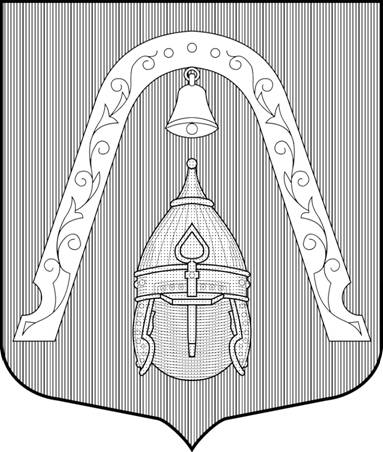 МЕСТНАЯ АДМИНИСТРАЦИЯВНУТРИГОРОДСКОГО МУНИЦИПАЛЬНОГО ОБРАЗОВАНИЯСАНКТ-ПЕТЕРБУРГА МУНИЦИПАЛЬНЫЙ ОКРУГ ЛИГОВКА-ЯМСКАЯПОСТАНОВЛЕНИЕМЕСТНАЯ АДМИНИСТРАЦИЯВНУТРИГОРОДСКОГО МУНИЦИПАЛЬНОГО ОБРАЗОВАНИЯСАНКТ-ПЕТЕРБУРГА МУНИЦИПАЛЬНЫЙ ОКРУГ ЛИГОВКА-ЯМСКАЯПОСТАНОВЛЕНИЕМЕСТНАЯ АДМИНИСТРАЦИЯВНУТРИГОРОДСКОГО МУНИЦИПАЛЬНОГО ОБРАЗОВАНИЯСАНКТ-ПЕТЕРБУРГА МУНИЦИПАЛЬНЫЙ ОКРУГ ЛИГОВКА-ЯМСКАЯПОСТАНОВЛЕНИЕМЕСТНАЯ АДМИНИСТРАЦИЯВНУТРИГОРОДСКОГО МУНИЦИПАЛЬНОГО ОБРАЗОВАНИЯСАНКТ-ПЕТЕРБУРГА МУНИЦИПАЛЬНЫЙ ОКРУГ ЛИГОВКА-ЯМСКАЯПОСТАНОВЛЕНИЕ26 ноября 2018 года№№  42«О внесении изменений и дополнений в Приложение № 6 к постановлению местной Администрации внутригородского Муниципального образования Санкт-Петербурга муниципальный округ Лиговка - Ямская от 25.09.2017 № 32 «Об утверждении муниципальных программ, ведомственных целевых программ и непрограммных направлений деятельности на 2018 год» «О внесении изменений и дополнений в Приложение № 6 к постановлению местной Администрации внутригородского Муниципального образования Санкт-Петербурга муниципальный округ Лиговка - Ямская от 25.09.2017 № 32 «Об утверждении муниципальных программ, ведомственных целевых программ и непрограммных направлений деятельности на 2018 год» Приложение  № 1к Постановлению местной АдминистрацииМуниципального образования Лиговка-Ямскаяот 26 ноября 2018 года № 42 «О внесении изменений и дополнений в Приложение № 6 к постановлению местной Администрации внутригородского Муниципального образования Санкт-Петербурга муниципальный округ Лиговка - Ямская от 25.09.2017 № 32 «Об утверждении муниципальных программ, ведомственных целевых программ и непрограммных направлений деятельности на 2018 год»Наименование ведомственной целевой программы« ОРГАНИЗАЦИЯ И ПРОВЕДЕНИЕ ДОСУГОВЫХ МЕРОПРИЯТИЙ, ДЛЯ ЖИТЕЛЕЙ  МУНИЦИПАЛЬНОГО ОБРАЗОВАНИЯ» (далее - программа)Ответственный исполнитель программы Организационный отдел местной Администрации внутригородского Муниципального образования Санкт-Петербурга муниципальный округ Лиговка – Ямская ( Далее – организационный отдел, орг. отдел)Участники реализации программыместная Администрация внутригородского Муниципального образования Санкт-Петербурга муниципальный округ Лиговка - Ямская;муниципальное казенное учреждение  «Лиговка-Ямская»;организации и юридические лица, оказывающие  услуги в данной сфере, привлеченные в установленном порядке.Цель программы Привлечение жителей Муниципального образования к досуговым мероприятиям в  формах и видах, определенных положением «О порядке реализации местной Администрацией Муниципального образования Лиговка-Ямская вопроса местного значения: «Организация и проведение досуговых мероприятий для жителей внутригородского Муниципального образования Санкт-Петербурга муниципальный округ Лиговка-Ямская», утвержденным  постановлением от 17.08.2015 № 98 местной Администрацией внутригородского Муниципального образования Санкт-Петербурга муниципальный округ Лиговка – Ямская.Задачи программыОрганизация и проведение досуговых  мероприятий для  жителей Муниципального образования  Целевая аудитория Жители Муниципального образования Лиговка-ЯмскаяЦелевые индикаторы и показатели программыКоличество выполненных местной Администрацией мероприятий по отношению к запланированному количеству  (%)Удельный вес населения Муниципального  образования, принявшего участие в мероприятиях  муниципального образования (%) Сумма средств местного бюджета Муниципального образования, направленная в отчетном периоде на  проведение досуговых мероприятий  в расчете на одного жителя Этапы и сроки реализации программыВ течение 2018 годаРесурсное обеспечение программыИсточник финансирования:  бюджет Муниципального образования  на 2018 год.Объем финансирования   3144,6 тыс. руб.Основание для разработки программыФедеральный закон от 06.10.2003 № 131  «Об общих принципах организации местного самоуправления в Российской Федерации»;Закон Санкт-Петербурга от 23.09.2009 № 420-79 «Об организации местного самоуправления в Санкт-Петербурге»; Устав внутригородского Муниципального образования                             Санкт-Петербурга муниципальный округ Лиговка-Ямская;Постановление местной Администрации от 17.08.2015 № 98  «Об утверждении Положений по вопросам местного значения»;Распоряжение местной Администрации от 13.10.2015 № 165 «Об утверждении Порядков разработки, реализации, оценке эффективности  муниципальных программ и ведомственных целевых программ внутригородского Муниципального образования Санкт-Петербурга муниципальный округ Лиговка-Ямская»;Распоряжение местной Администрации от 25.05.2017 № 101 « Об утверждении перечня ведомственных целевых программ и непрограммных направлений деятельности на 2018 год, подлежащих включению в проект бюджета».Ожидаемые конечные результаты реализации программыУвеличение удельного веса граждан, принявших участие  в мероприятиях №п/пНаименование показателя2016201720181Общее количество граждан (данные Петростата)из них:17 01416836169642Несовершеннолетние  граждане1967218922003Количество граждан, принимающих  участие в мероприятиях3226442024154Сумма средств, направленная на досуговые мероприятия  в отчетном периоде в расчете на одного жителя  (руб.)173,9288,9168,5№ 
п/пНаименование мероприятияОтветственный исполнитель, участник реализации программыСрок исполненияОжидаемый непосредственный результат(кол-во участников)Взаимосвязь с целевыми показателями(удельный вес участников)121 экскурсионная  поездка  для жителей округаМестная Администрация II- IV квартал6754,0  % от числа жителей2творческие занятия по изобразительному искусству (рисование -32 занятия для  группы 10 чел.)Местная Администрация  I- IV квартал 320чел./пос.1,9 % от числа жителей3Оказание услуг по проведению творческих занятий по песочной анимации ( 32 занятия для  группы10 чел.)Местная Администрация   I- IV квартал320 чел./пос.1,9 % от числа жителей4Оказание услуг по проведению творческих занятий по теневому театру (32 занятия для  группы10 чел.)Местная Администрация   I- IV квартал320 чел./пос.1,9 % от числа жителей5Оказание услуг по проведению  творческих занятий по лепке из полимерной глины (64 занятия-2  группы  по 10чел.)Местная Администрация  I - IV квартал640 чел./пос.3,8 % от числа жителей6Кружок «Досуг» (в течение учебного года 3 раза в неделю)МКУ «Лиговка-Ямская»I - IV квартал720 чел./пос.4,2% от числа жителей7Оказание услуг по посещению цирка (приобретение билетов на представление  «Золушка»)Местная Администрация  IV квартал173 чел.1% от числа жителейИТОГОИТОГОИТОГО316818,7%№ 
п/пНаименование мероприятия 
Объем финансирования
(тыс. руб.)Срок реализации 
(квартал)Срок реализации 
(квартал)Срок реализации 
(квартал)Срок реализации 
(квартал)№ 
п/пНаименование мероприятия 
Объем финансирования
(тыс. руб.)IIIIIIIV1«СТРЕЛЬНА. КОНСТАНТИНОВСКИЙ ДВОРЕЦ»(КОЛЛЕКЦИЯ. ДАР АЛИШЕРА УСМАНОВА)     48,00,048,00,00,02 «СВЯТОЙ ОСТРОВ ВАЛААМ» (2ДНЯ)190,00,0190,00,00,03 «ВОКРУГ ЛАДОГИ  ЗА 2ДНЯ»200,00,0200,00,00,04«ВЫХОДНЫЕ В ТВЕРСКОЙ ГУБЕРНИИ» (2ДНЯ)140,00,0140,00,00,05«ВЫБОРГ-ВЕХИ ИСТОРИИ»  (2 ДНЯ)130,00,0130,00,00,06 «ПСКОВ –ИЗБОРСК-ПЕЧОРЫ- ПУШКИНСКИЕ ГОРЫ»  (2 ДНЯ)170,00,00,0170,00,07«ГАТЧИНА С ПОСЕЩЕНИЕМ ДВОРЦА И ПАРКА»70,00,00,070,00,08«ДЕРЕВЯННЫЕ ХРАМЫ КАРЕЛЬСКОГО ПЕРЕШЕЙКА»55,00,00,055,00,09«СТАРАЯ РУССА- ВЕЛИКИЙ НОВГОРОД» ( 2 ДНЯ)160,00,0160,00,00,010 «ИСТОРИИ И ТАЙНЫ ПЕТЕРБУРГСКИХ ПРЕДМЕСТИЙ: КУШЕЛЕВКА-ПРИЮТИНО-ВСЕВОЛОЖСК-КОЛТУШИ-ПАВЛОВО-БОГОСЛОВКА»57,00,057,00,00,011«ПУШКИНСКИЕ МЕСТА ГАТЧИНСКОГО УЕЗДА. СУЙДА- ВЫРА-КОБРИНО» 48,00,00,048,00,012 ЭКСКУРСИЯ: «НОЧЬ РАЗВОДНЫХ МОСТОВ» 30,00,00,030,00,013«КРОНШТАДТ С ФОРТАМИ»40,50,00,040,50,014«РАНЧО «БЕЛЫЙ ШИПОВНИК»54,00,054,00,00,015 «7 ЧУДЕС КАРЕЛИИ»  (2 ДНЯ)180,00,0180,00,00,016Оказание услуг по проведению творческих занятий по изобразительному искусству (рисование- один раз в неделю по  2 академических часа для одной группы 10 чел.)199,433,566,233,566,217Оказание услуг по проведению творческих занятий по песочной анимации ( один раз в неделю по 2 академических часа  для  одной группы10 чел.)154,925,851,625,851,718Оказание услуг по проведению творческих занятий по теневому театру ( один раз в неделю по 2 академических часа  для одной группы10 чел.)143,823,948,023,948,019Оказание услуг по проведению  творческих занятий по лепке из полимерной глины ( один раз в неделю по 1 академическому  часу  для 2 групп по 10 чел. в каждой )434,872,5144,872,5145,020Кружок «Досуг» 3 раза в неделю по 3 часа (приобретение сувенирной, раздаточной, цветочной продукции, обеспечение проведения занятий  и аренды помещений-84 занятия) 124,831,231,231,231,221«ПУШКИН. ЕКАТЕРИНИНСКИЙ ДВОРЕЦ»62,10,00,00,062,122«БОЛЬШОЙ ПЕТЕРГОФСКИЙ ДВОРЕЦ. НИЖНИЙ ПАРК» 44,10,00,00,044,123«СТРЕЛЬНА. КОНСТАНТИНОВСКИЙ  ДВОРЕЦ»45,10,00,00,045,124«ОРАНИЕНБАУМ. БОЛЬШОЙ МЕНЬШИКОВСКИЙ  ДВОРЕЦ»39,60,00,00,039,625«НЕИЗВЕСТНАЯ ГАТЧИНА»48,30,00,00,048,326« ПАВЛОВСК»48,80,00,00,048,827Оказание услуг по посещению цирка (приобретение билетов на представление  «Золушка»)226,40,00,00,0226,4                                                          ИТОГО:3144,6186,91500,8600,4856,5№п/пУслугаСтоимость 2018г.( тыс. руб.)Примечание, в руб.1«СТРЕЛЬНА. КОНСТАНТИНОВСКИЙ ДВОРЕЦ» (КОЛЛЕКЦИЯ. ДАР АЛИШЕРА УСМАНОВА) (30 чел.)45,7www/marshtur.ru – 42500руб.http://excurspb.ru-48000руб.www.np-travel.spb.ru- 46500руб.ср. цена= 45666,662 «СВЯТОЙ ОСТРОВ ВАЛААМ» -2дня(20 чел.)192,9www.rumb.ru -8550руб.http//attaleya.spb.ru -10880руб.http//len-tour.ru – 9500руб.ср. цена=9643,33х20 чел. =192866,663 «ВОКРУГ ЛАДОГИ  ЗА 2ДНЯ»(35чел.)233,1http//charmtravel.ru – 6090руб.http//scantour.ru – 6900руб.http//tur-v-kareliu.ru -6990руб.ср.цена= 6660руб.х35чел. =233100руб.4«ВЫХОДНЫЕ В ТВЕРСКОЙ ГУБЕРНИИ» 2дня (20чел.)147,0http//tur-finland.ru-7350руб.http//attaleya.spb.ru-7350руб.http//reki-travel.ru-735руб.ср. цена= 7350 руб.х20 чел.=147000руб.5«ВЫБОРГ-ВЕХИ ИСТОРИИ»  на 2 дня (20чел.)132,4www.lira-servis.ru - 6620руб.http//tur-finland.ru- 6620руб.http//tour-spb.ru- 6620руб.ср.цена 6620 руб.х20 чел.=132400 руб.6 «ПСКОВ –ИЗБОРСК-ПЕЧОРЫ- ПУШКИНСКИЕ ГОРЫ» на 2 дня (30 чел.)198,7www.davranovtravel.ru-6700руб.https://sozvezdie-tour.ru-6880руб.https//1lines.ru -6290руб.ср. цена=6623,33х30 чел.=198699,99руб.7 «ГАТЧИНА С ПОСЕЩЕНИЕМ ДВОРЦА И ПАРКА»  (40 чел.)73,1http//piterguide.ru-78000руб.http://excurspb.ru – 77200руб.http//piter-otel.ru -64000руб.ср. цена= 73066,66 руб.8« ДЕРЕВЯННЫЕ ХРАМЫ КАРЕЛЬСКОГО ПЕРЕШЕЙКА» (40 чел.)62,3http//orienta-tour.ru – 64000руб.www.silver-ring.ru -70000руб.http://excurspb.ru – 52700руб.ср. цена=62233,339«СТАРАЯ РУССА- ВЕЛИКИЙ НОВГОРОД» – 2 дня (30 чел.)175,1https://sozvezdie-tour.ru-6090руб.https://akvarel.ru-5610руб. http://7-seas.ru -5810руб.ср. цена= 5836,66 руб. х 30 чел.=175099,99 руб.10 «ИСТОРИИ И ТАЙНЫ ПЕТЕРБУРГСКИХ ПРЕДМЕСТИЙ: КУШЕЛЕВКА-ПРИЮТИНО-ВСЕВОЛОЖСК-КОЛТУШИ-ПАВЛОВО-БОГОСЛОВКА»  ( 40 чел.)72,0www.silver-ring.ru -78000руб.www.raduga-tour.com-62000руб.www.lira-servis.ru-76000руб.ср. цена= 72000руб.11«ПУШКИНСКИЕ МЕСТА ГАТЧИНСКОГО УЕЗДА. СУЙДА- ВЫРА-КОБРИНО» (40чел.)64,2http://www.alexandria-guide.ru-62600руб.http//artikka.net-58000руб.http://www.evatour.ru-72000руб.ср цена=64200руб.12 ЭКСКУРСИЯ: «НОЧЬ РАЗВОДНЫХ МОСТОВ» (40чел.)32,8http//nevatrip.ru-750руб.http//vodnye-ekskursii.ru- 900руб.http//nevareka.ru-809руб. сред.цена=819,66 руб.х40 чел.= 32786,6613«КРОНШТАДТ С ФОРТАМИ».(для родителей с детьми- 40 чел.)51,9http://www.evatour.ru-54000руб.http//orienta-tour.ru -52000руб.http//1lins.ru-49600руб.ср. цена= 51866,66 руб.14«РАНЧО «БЕЛЫЙ ШИПОВНИК»(для родителей с детьми- 40 чел.)66,0www.odigitriaspb.ru -74000руб.http//club-activ.ru -64000руб.http//citytalon.ru – 60000руб.ср. цена= 66000 руб.15«7 ЧУДЕС КАРЕЛИИ»( 30чел.)210,0http//gidlife.ru- 210000 руб.http//scantour.ru-210000 руб.http//tur-v-kareliu.ru- 210000 руб.ср. цена=210000,00 руб.16«ПУШКИН. ЕКАТЕРИНИНСКИЙ ДВОРЕЦ»90,4 Вх. № 74 от 06.08.2018 -78000 руб.Вх. № 75 от 06.08.2018 – 77000 руб.Вх. № 76 от 06.08.2018 – 75000 руб.Ср. цена = 76,6 тыс. руб. +18%= 90,4 тыс. руб.17«БОЛЬШОЙ ПЕТЕРГОФСКИЙ ДВОРЕЦ. НИЖНИЙ ПАРК» 90,4Вх. № 74 от 06.08.2018 -78000 руб.Вх. № 75 от 06.08.2018 – 77000 руб.Вх. № 76 от 06.08.2018 – 75000 руб.Ср. цена = 76666,66 +18%= 90, 4 тыс. руб.18«СТРЕЛЬНА. КОНСТАНТИНОВСКИЙ  ДВОРЕЦ»76,3Вх. № 74 от 06.08.2018 -66000 руб.Вх. № 75 от 06.08.2018 – 65000 руб.Вх. № 76 от 06.08.2018 – 63000 руб.Ср. цена = 64666,66 +18%= 76306,66 руб.19«ОРАНИЕНБАУМ. БОЛЬШОЙ МЕНЬШИКОВСКИЙ  ДВОРЕЦ»85,8Вх. № 74 от 06.08.2018 -75000 руб.Вх. № 75 от 06.08.2018 – 73000 руб.Вх. № 76 от 06.08.2018 – 70000 руб.Ср. цена = 72666,66 +18%= 85746,66 руб.20«НЕИЗВЕСТНАЯ ГАТЧИНА»76,4Вх. № 74 от 06.08.2018 -66000 руб.Вх. № 75 от 06.08.2018 – 65000 руб.Вх. № 76 от 06.08.2018 – 63000 руб.Ср. цена = 64666,66 +18%= 76306,66 руб.21«ПАВЛОВСК»83,0Вх. № 74 от 06.08.2018 -72000 руб.Вх. № 75 от 06.08.2018 – 70000 руб.Вх. № 76 от 06.08.2018 – 69000 руб.Ср. цена = 70333,33 +18%= 82993,33 руб.22Оказание услуг по посещению цирка (приобретение билетов на представление  «Золушка»)226,0 Лимит бюджетного финансированияКРУЖКОВАЯ ДЕЯТЕЛЬНОСТЬКРУЖКОВАЯ ДЕЯТЕЛЬНОСТЬКРУЖКОВАЯ ДЕЯТЕЛЬНОСТЬ32 занятия по песочной анимации  «Творческая мастерская»( группа-10 чел.)148,3Вх. № 67-КП от 14.11.2017г.-147950руб.Вх. 68- КП от 14.11.2017г.-154750руб.Вх. 69- КП  от 14.11.2017г.- 141950 руб. Ср. цена= 148216,7 руб.32 занятия по теневому театру «Творческая мастерская»( группа-10 чел.)142,0Вх. № 67-КП от 14.11.2017г.-141500 руб.Вх. 68- КП от 14.11.2017г.-149200руб.Вх. 69- КП  от 14.11.2017г.- 135200 руб. Ср. цена= 141966,732 занятия по рисованию ( группа-10 чел.)173,9Вх. № 67-КП от 14.11.2017г.-173500руб.Вх. 68- КП от 14.11.2017г.- 181500руб.Вх. 69- КП  от 14.11.2017г.- 166500руб.Ср. цена=173833,332 занятия по лепке из полимерной глины (группа-10 чел.)  Обучение  предусмотрено для 2 групп472,1Вх. № 67-КП от 14.11.2017г.-237350 руб.Вх. 68- КП от 14.11.2017г.-245550 руб.Вх. 69- КП  от 14.11.2017г.-225150 руб.Ср. цена= 236016,6 руб. х 2 группы=472033,2 руб.Для деятельности кружка «Досуг» в течение учебного  года 3 раза в неделю (приобретение сувенирной, раздаточной, цветочной продукции, обеспечение проведения занятий и аренды помещений)136,8 Лимит 136,8 тыс. руб. № п/пПоказатели отчетностиЕд.измерения2016 год2017 год2018 годпрогноз1Количество выполненных мероприятий по отношению к запланированному количеству(%)100%100%100%2Удельный вес населения, принявшего участие в досуговых мероприятиях муниципального образования(%)8,9%17,8%17,4%3Сумма средств местного бюджета Муниципального образования, направленная в отчетном периоде на  досуговые мероприятия  в расчете на одного жителяруб.173,9288,9168,5Формулировка частного критерияЗначение весового коэффициентаГрадацияБалльная оценкаВыполнение плана мероприятий согласно утвержденной ведомственной целевой программе (К1)0,4Выполнение плана программных мероприятий осуществлено в полном объеме10Выполнение плана мероприятий согласно утвержденной ведомственной целевой программе (К1)0,4План программных мероприятий выполнен не менее чем на 90%8Выполнение плана мероприятий согласно утвержденной ведомственной целевой программе (К1)0,4План программных мероприятий выполнен не менее чем на 70%6Выполнение плана мероприятий согласно утвержденной ведомственной целевой программе (К1)0,4План программных мероприятий выполнен не менее чем на 50%4Выполнение плана мероприятий согласно утвержденной ведомственной целевой программе (К1)0,4Фактическое выполнение плана программных мероприятий составляет от 30 до 50%2Выполнение плана мероприятий согласно утвержденной ведомственной целевой программе (К1)0,4План программных мероприятий выполнен не менее чем на 30%1Фактический охват программными мероприятиями  предполагаемых участников из целевой аудитории  от запланированного количества (К2), в %.0,4Охват участников мероприятия не менее запланированного числа10Фактический охват программными мероприятиями  предполагаемых участников из целевой аудитории  от запланированного количества (К2), в %.0,4Отклонение (в сторону уменьшения) от плана охвата участников мероприятия не более 10%8Фактический охват программными мероприятиями  предполагаемых участников из целевой аудитории  от запланированного количества (К2), в %.0,4Отклонение (в сторону уменьшения) от плана охвата участников мероприятия не менее 10% и не более  30%6Фактический охват программными мероприятиями  предполагаемых участников из целевой аудитории  от запланированного количества (К2), в %.0,4Отклонение (в сторону уменьшения) от плана охвата участников мероприятия не менее  30% и не более 50%4Фактический охват программными мероприятиями  предполагаемых участников из целевой аудитории  от запланированного количества (К2), в %.0,4Отклонение (в сторону уменьшения) от плана охвата участников мероприятия более 50%1Сумма средств местного бюджета Муниципального образования, направленная в отчетном периоде на  проведение  мероприятий в расчете на одного жителя (К3)0,2Не менее 85%  от запланированных расходов10Сумма средств местного бюджета Муниципального образования, направленная в отчетном периоде на  проведение  мероприятий в расчете на одного жителя (К3)0,2Менее 85% от запланированных расходов1  Форма контроляПериодичностьОтветственный исполнитель, осуществляющий контрольОбщий контроль исполнения мероприятийежеквартальноОрганизационный отдел местной АдминистрацииКонтроль  за ходом исполнения  Контрактов включает в себя организацию:- приемки мероприятий,- приемки отчетных документов,-  подготовку распоряжений на оплату- проведения экспертиз,- подготовки отчетов по исполнению мероприятийПо каждому мероприятию  в рамках исполнения КонтрактовОрганизационный отдел местной АдминистрацииКонтроль в форме камеральной проверки отчетностиПо мере поступления отчетности о выполнении  мероприятийОтветственный специалист местной  Администрации№п/пНаименование целевого показателяЕд. изм.2017План на 2018Факт на 2018Абсолютноеотклонение от фактаОтносит.отклонениеот факта (%)Темпростак уровню прошлогогода(%)Обоснование отклоненийна конец отчетного периода1Удельный вес населения, принявшего участие в досуговыхмероприятиях муниципального образования%2Количество выполненных местной Администрацией мероприятий по отношению к запланированному количеству%3Сумма средств местного бюджета Муниципального образования, направленная в отчетном периоде на  проведение   досуговых мероприятийТыс.руб.